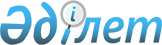 О внесении изменений и дополнений в решение от 13 марта 2008 года N 6-2-IV "Об утверждении Правил предоставления социально защищаемым слоям населения жилищной помощи на содержание жилья и оплату жилищно-коммунальных услуг"
					
			Утративший силу
			
			
		
					Решение Бородулихинского районного маслихата Восточно-Казахстанской области от 09 октября 2008 года N 12-9-IV. Зарегистрировано в Управлении юстиции   Бородулихинского района Департамента юстиции Восточно-Казахстанской области 28 октября 2008 года за N 5-8-67. Утратило силу решением Бородулихинского районного маслихата Восточно-Казахстанской области от 9 февраля 2009 года  N 16-10-IV

      Сноска. Утратило силу решением Бородулихинского районного маслихата Восточно-Казахстанской области от 09.02.2009 N 16-10-IV

      

      На основании статьи 6 Закона Республики Казахстан от 23 января 2001 года N 148-II "О местном государственном управлении в Республике Казахстан",  статьи 68, 97 Закона Республики Казахстан от 16 апреля 1997 года № 94-1 "О жилищных отношениях", постановления Правительства Республики Казахстан от 15 июня 2006 года № 553 "Об утверждении Программы развития жилищно - коммунальной сферы в республике Казахастан на 2006-2008 годы", Бородулихинский районный маслихатРЕШИЛ:



      1. Внести в решение Бородулихинского районного маслихата от 13 марта 2008 года N 6-2-IV "Об утверждении Правил предоставления социально защищаемым слоям населения жилищной помощи на содержание жилья и оплату жилищно-коммунальных услуг"(зарегистрированный в Реестре государственной регистрации нормативных правовых актов за № 5-8-58 от 21 марта 2008 года, опубликованный 28 марта 2008 года в районной газете "Пульс района" № 13 (6220) следующие изменения и дополнения:

      В правилах предоставления социально защищаемым слоям населения Бородулихинского района жилищной помощи на содержание жилья и оплату жилищно-коммунальных услуг:

      1) пункт 20 раздела 2 изложить следующим образом:

      Семьи, претендующие на назначение жилищной помощи или ее получающие, представляют в отдел занятости и социальных программ либо в сельпосакиматы заявление с приложением следующих документов:

      - паспорт или удостоверение личности (ежеквартально),

      - справку о составе семьи (ежеквартально),

      - справку о доходах семьи и прочие заявление доходы (за предшествующий квартал),

      - квитанции об оплате всех коммунальных услуг (за предшествующий квартал),

      - квитанция об оплате приобретенного угля либо акт о наличии приобретенного угля у частных поставщиков согласно приложению,

      - справки о регистрации в качестве безработного для безработных, зарегистрированных в отделе занятости и социальных программ (ежеквартально),

      - заявленные сведения о наличии личного подсобного хозяйства (ежеквартально),

      - книга регистрации граждан либо справки с места жительства со ссылкой на данные по хозяйственной книги,

      - документ, удостоверяющий право на жилье (один раз в год до следующей годовой переаттестации или при каких-либо изменениях).

      Один из документов, удостоверяющим право на жилье является:

      Договор купли-продажи,

      Договор приватизации,

      Ордер на право владения жильем.

      2) В подпункте 5 пункта 29 раздела 4 слова "пособие по уходу за ребенком до 1 год" исключить.



      2. Настоящее решение вступает в силу со дня государственной регистрации в Управлении юстиции и вводится в действие по истечении десяти календарных дней после дня его официального опубликования.

      

      

      Председатель сессии                           А.Курамысов

      

      Секретарь районного маслихата                 Б.Аргумбаев

      Приложение

      к решению районного

      маслихата от 09.10.2008 г.

      № 12-10-IV       

АКТ

      о наличии приобретенного угля      _________________                     "___"_________200_г.

      Мы, нижеподписавшиеся: председатель комисси_______________

                                                   (Ф.И.О.)

      члены комиссии____________________________________________

                              (Ф.И.О.членов комиссии)

      обследовали жилищно-бытовые условия_______________________

                                           (Ф.И.О. заявителя)

      и наличии приобретенного угля на зиму 200_ - 200_гг.и установили:

      Семья_____________________________________________________

                            (Ф.И.О. заявителя)

      приобрела уголь на зиму 200_-200_гг.в количестве______тонн

      по цене_______________тенге на сумму________________тенге.

      Данные поставщика:________________________________________

                                         (Ф.И.О.)

                        ________________________________________

                             (данные удостоверения личности)

                        ________________________________________

                                       (РНН,СИК)

                        ________________________________________

                                    (адрес проживания)

                        ________________________________________

      (№ патента или свидетельства о государственной регистрации)

      

      Председатель комиссии:____________________  ______________

                                  (Ф.И.О.)           (Роспись)

                            ____________________  ______________

                                  (Ф.И.О.)           (Роспись)

                            ____________________  ______________

                                  (Ф.И.О.)           (Роспись)

                            ____________________  ______________

                                  (Ф.И.О.)           (Роспись)

      Акт составлен в моем присутствии,с актом согласен(а):

      _______________________"____"______________200__г.

              (Роспись)               (Дата)
					© 2012. РГП на ПХВ «Институт законодательства и правовой информации Республики Казахстан» Министерства юстиции Республики Казахстан
				